Beratungsfolge	Sitzungstermin	Zuständigkeiten(Betreff)Einrichtung einer Hundewiese / Lageplan als Anlage beigefügt.(Anrede)Sehr geehrter Herr Zwiehoff,(Einleitung)innerhalb oben benannten Areals (siehe Anlage) gibt es eine hohe Zahl von Hundebesitzern, die sich eine eingezäunte Freilauffläche für ihre Tiere wünschen, um ihren Hunden einen artgerechten Freilauf zu ermöglichen. Dies wäre auch hinsichtlich des Anleinzwangs in unserer Stadt ein Beitrag für die artgerechte Haltung von Hunden.Im gesamten Umfeld gibt es keine Möglichkeit, die Hunde frei laufen zu lassen. Die benannte Fläche wäre nahezu ideal hierfür, da sie nahe einem Überland-Strommast liegt und somit auch kaum für eine andere Nutzung in Frage kommt. Das vorgeschlagene Grundstück ist bereits eine Rasenfläche. Diese müsste allerdings eingezäunt werden, da sonst eine Unfallstelle durch den  vorbeilaufenden Rad- Fußweg entstehen könnte.Die Hundebesitzer haben sich bereit erklärt, einen dann aufzustellenden Hundekotbeutel-Spender selbst ständig und auf eigene Kosten nachzufüllen.BeschlussvorschlagDie BV V bittet die Verwaltung, vorrangig Grün und Gruga, zu prüfen, ob die oben benannte Fläche als Hundewiese benutzt werden kann.Des Weiteren bitten wir, der BV V eine Kostenaufstellung für diese Maßnahme zu übermitteln.Begründung + GrußformelDie Fraktion der SPD in der BV V bittet das Gremium um Zustimmung zum vorliegenden Antrag.Weitere Begründungen und Informationen erfolgen ggf. mündlich in der Sitzung.Mit freundlichen GrüßenTheo JansenFraktionsvorsitzender SPD in der BV V(wird vom System berechnet)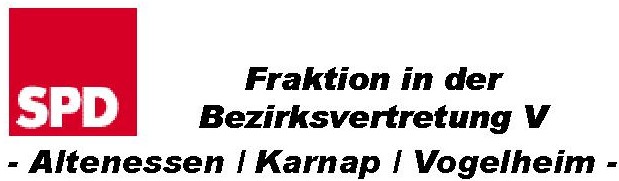 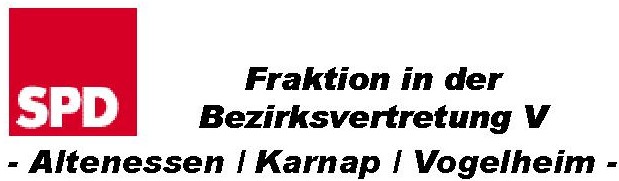 Antrag Nr.      (Anschrift)0Theodor JansenThiesstraße 51, 45329 EssenTelefon	(02 01) 33 26 79Fax	(02 01) 986 11 10Mobil	E-Mail	jansen-theo@t-online.de (Datum)Bezirksvertretung VEntscheidung